Rapport final 2023-2024 du tuteur établissement d’un professeur documentaliste stagiaire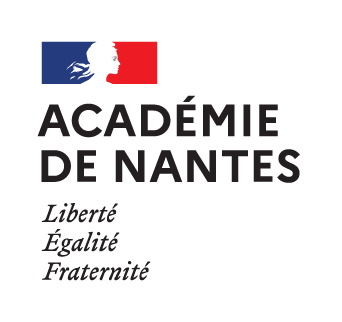 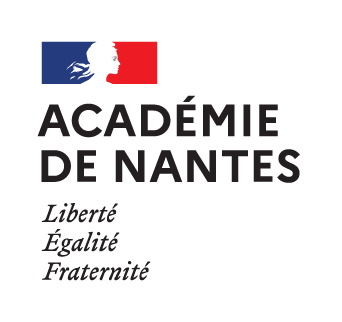 À déposer dans COMPAS début mai 2024.Objectif : Dresser un état de l’acquisition des compétences professionnelles du stagiaire.Rappel du cadre du stage en établissement Évaluation pour chacun des domaines de compétences ci-aprèsLe rapport doit retracer l’évolution de la pratique du stagiaire pendant l’année de stage et souligner la dynamique des progrès réalisés, dans le cadre fixé par le référentiel de compétences publié dans le BO du 25 juillet 2013. Se rapporter au référentiel de compétences1 dans lequel chaque compétence est accompagnée d’items qui en détaillent les composantes et en précisent le champ. Un outil d’accompagnement2, la fiche 14 du BO n°13 du 26 mars 2015, permet d'objectiver le degré d'acquisition.1 http://www.education.gouv.fr/pid25535/bulletin_officiel.html?cid_bo=730662 http://cache.media.education.gouv.fr/file/13/04/3/encart6379_fiche14_404043.pdfSi des compétences du domaine sont identifiées insuffisantes, le commentaire est à préciser pour chacune de ces dernières.STAGIAIRE :Nom :Prénom :Corps :Établissement d’exercice :Discipline :TUTEUR 1 :Nom :Prénom :Établissement d’exercice :Discipline :TUTEUR 2 :Nom :Prénom :Établissement d’exercice :Discipline :Service …CC : compétences communes.suffisantinsuffisantnon observéCompétences relatives à la prise en compte des éléments réglementaires et institutionnels de son environnement professionnel en lien avec les responsabilités attachées à sa fonction.Compétences relatives à la prise en compte des éléments réglementaires et institutionnels de son environnement professionnel en lien avec les responsabilités attachées à sa fonction.Compétences relatives à la prise en compte des éléments réglementaires et institutionnels de son environnement professionnel en lien avec les responsabilités attachées à sa fonction.Compétences relatives à la prise en compte des éléments réglementaires et institutionnels de son environnement professionnel en lien avec les responsabilités attachées à sa fonction.CC1. Faire partager les valeurs de la République CC2. Inscrire son action dans le cadre des principes fondamentaux du système éducatif et dans le cadre réglementaire de l'école CC6. Agir en éducateur responsable et selon des principes éthiques CC1. Faire partager les valeurs de la République CC2. Inscrire son action dans le cadre des principes fondamentaux du système éducatif et dans le cadre réglementaire de l'école CC6. Agir en éducateur responsable et selon des principes éthiques CC1. Faire partager les valeurs de la République CC2. Inscrire son action dans le cadre des principes fondamentaux du système éducatif et dans le cadre réglementaire de l'école CC6. Agir en éducateur responsable et selon des principes éthiques CC1. Faire partager les valeurs de la République CC2. Inscrire son action dans le cadre des principes fondamentaux du système éducatif et dans le cadre réglementaire de l'école CC6. Agir en éducateur responsable et selon des principes éthiques Respecte et fait respecter les principes d’égalité, de neutralité, de laïcité, d’équité, de tolérance, de refus de toutes discriminations Répond aux exigences de ponctualité, d’assiduité, de sécurité et de confidentialité Adopte une attitude et un positionnement d’adulte responsable au sein de l’établissement Fait preuve de respect à l’égard des élèves et des membres de la communauté éducative Fait respecter le règlement intérieur Observations :Observations :Observations :Observations :Compétences relationnelles, de communication et d’animation favorisant la transmission, l’implication et la coopération au sein de la communauté éducative et de son environnement Compétences relationnelles, de communication et d’animation favorisant la transmission, l’implication et la coopération au sein de la communauté éducative et de son environnement Compétences relationnelles, de communication et d’animation favorisant la transmission, l’implication et la coopération au sein de la communauté éducative et de son environnement Compétences relationnelles, de communication et d’animation favorisant la transmission, l’implication et la coopération au sein de la communauté éducative et de son environnement CC7. Maîtriser la langue française à des fins de communication CC10. Coopérer au sein d'une équipe CC11. Contribuer à l'action de la communauté éducative CC12. Coopérer avec les parents d'élèves CC13. Coopérer avec les partenaires de l'école D4. Contribuer à l'ouverture de l'établissement scolaire sur l'environnement éducatif, culturel et professionnel, local et régional, national, européen et internationalCC7. Maîtriser la langue française à des fins de communication CC10. Coopérer au sein d'une équipe CC11. Contribuer à l'action de la communauté éducative CC12. Coopérer avec les parents d'élèves CC13. Coopérer avec les partenaires de l'école D4. Contribuer à l'ouverture de l'établissement scolaire sur l'environnement éducatif, culturel et professionnel, local et régional, national, européen et internationalCC7. Maîtriser la langue française à des fins de communication CC10. Coopérer au sein d'une équipe CC11. Contribuer à l'action de la communauté éducative CC12. Coopérer avec les parents d'élèves CC13. Coopérer avec les partenaires de l'école D4. Contribuer à l'ouverture de l'établissement scolaire sur l'environnement éducatif, culturel et professionnel, local et régional, national, européen et internationalCC7. Maîtriser la langue française à des fins de communication CC10. Coopérer au sein d'une équipe CC11. Contribuer à l'action de la communauté éducative CC12. Coopérer avec les parents d'élèves CC13. Coopérer avec les partenaires de l'école D4. Contribuer à l'ouverture de l'établissement scolaire sur l'environnement éducatif, culturel et professionnel, local et régional, national, européen et internationalUtilise un langage clair et adapté à son (ses) interlocuteur(s) Participe au travail d’équipe Adopte une attitude favorable à l’écoute et aux échanges avec les membres de la communauté éducative Participe aux différentes instances et conseils Connaît et contribue à la mise en œuvre de la politique d’ouverture de l’établissement sur son environnementConnaît et participe à sa mesure aux actions culturelles et éducatives mises en place dans l’établissementObservations :Observations :Observations :Observations :Compétences liées à la maîtrise des contenus disciplinaires et à leur didactique Compétences liées à la maîtrise des contenus disciplinaires et à leur didactique Compétences liées à la maîtrise des contenus disciplinaires et à leur didactique Compétences liées à la maîtrise des contenus disciplinaires et à leur didactique D1. Maîtriser les connaissances et les compétences propres
à l'éducation aux médias et à l'informationD2. Mettre en œuvre la politique documentaire de l'établissement qu'il contribue à définirD3. Assurer la responsabilité du centre de ressources et de la diffusion de l'information au sein de l'établissementD1. Maîtriser les connaissances et les compétences propres
à l'éducation aux médias et à l'informationD2. Mettre en œuvre la politique documentaire de l'établissement qu'il contribue à définirD3. Assurer la responsabilité du centre de ressources et de la diffusion de l'information au sein de l'établissementD1. Maîtriser les connaissances et les compétences propres
à l'éducation aux médias et à l'informationD2. Mettre en œuvre la politique documentaire de l'établissement qu'il contribue à définirD3. Assurer la responsabilité du centre de ressources et de la diffusion de l'information au sein de l'établissementD1. Maîtriser les connaissances et les compétences propres
à l'éducation aux médias et à l'informationD2. Mettre en œuvre la politique documentaire de l'établissement qu'il contribue à définirD3. Assurer la responsabilité du centre de ressources et de la diffusion de l'information au sein de l'établissementMaîtrise les éléments clés de l’éducation aux médias et de l’information et notamment les aspects juridiques et réglementaires. Les met en œuvre avec les élèvesIdentifie les savoirs et savoir-faire fondamentaux à acquérir par les élèves en lien avec les programmes et référentielsPrend en charge à sa mesure la gestion et l’organisation du centre de ressources de documentation et d’informationObservations :Observations :Observations :Observations :Compétences éducatives et pédagogiques nécessaires à la mise en œuvre de situations d’apprentissage et d’accompagnement des élèves diversesCompétences éducatives et pédagogiques nécessaires à la mise en œuvre de situations d’apprentissage et d’accompagnement des élèves diversesCompétences éducatives et pédagogiques nécessaires à la mise en œuvre de situations d’apprentissage et d’accompagnement des élèves diversesCompétences éducatives et pédagogiques nécessaires à la mise en œuvre de situations d’apprentissage et d’accompagnement des élèves diversesCC3 Connaître les élèves et les processus d'apprentissageCC4 Prendre en compte la diversité des élèves CC5 Accompagner les élèves dans leur parcours de formation CC3 Connaître les élèves et les processus d'apprentissageCC4 Prendre en compte la diversité des élèves CC5 Accompagner les élèves dans leur parcours de formation CC3 Connaître les élèves et les processus d'apprentissageCC4 Prendre en compte la diversité des élèves CC5 Accompagner les élèves dans leur parcours de formation CC3 Connaître les élèves et les processus d'apprentissageCC4 Prendre en compte la diversité des élèves CC5 Accompagner les élèves dans leur parcours de formation Encadre les élèves et le groupe classe, fait preuve de vigilance à l’égard des comportements inadaptés et sait approprier le niveau d’autorité attendu à la situation Instaure un climat serein et de confiance en particulier au sein du CDIEncourage et valorise ses élèves Fixe les objectifs à atteindre, les moyens d’y parvenir et donne du sens aux démarches et aux apprentissages Dans le cadre de projets pédagogiques, prépare en amont les séquences et les inscrit dans une progression réfléchiePrend en compte la diversité des élèves et s’assure de l’adéquation des propositions pédagogiques avec le niveau des élèvesObservations :Observations :Observations :Observations :Compétences relatives à l’usage et à la maîtrise des technologies de l’information de la communication Compétences relatives à l’usage et à la maîtrise des technologies de l’information de la communication Compétences relatives à l’usage et à la maîtrise des technologies de l’information de la communication Compétences relatives à l’usage et à la maîtrise des technologies de l’information de la communication CC9. Intégrer les éléments de la culture numérique nécessaires à l'exercice de son métierCC9. Intégrer les éléments de la culture numérique nécessaires à l'exercice de son métierCC9. Intégrer les éléments de la culture numérique nécessaires à l'exercice de son métierCC9. Intégrer les éléments de la culture numérique nécessaires à l'exercice de son métierUtilise les outils numériques mis en place dans l’établissement Contribue à l’usage des outils numériques par les élèves pour leurs apprentissagesDistingue les usages personnels et professionnels dans sa pratique Observations :Observations :Observations :Observations :Compétences d’analyse et d’adaptation de sa pratique professionnelle en tenant compte des évolutions du métier et de son environnement de travail. Compétences d’analyse et d’adaptation de sa pratique professionnelle en tenant compte des évolutions du métier et de son environnement de travail. Compétences d’analyse et d’adaptation de sa pratique professionnelle en tenant compte des évolutions du métier et de son environnement de travail. Compétences d’analyse et d’adaptation de sa pratique professionnelle en tenant compte des évolutions du métier et de son environnement de travail. CC14. S'engager dans une démarche individuelle et collective de développement professionnel CC14. S'engager dans une démarche individuelle et collective de développement professionnel CC14. S'engager dans une démarche individuelle et collective de développement professionnel CC14. S'engager dans une démarche individuelle et collective de développement professionnel Prend en compte les conseils prodigués par les personnels d’encadrement et les formateurs tuteurs et s’efforce d’améliorer sa pratique Est capable de prendre du recul et de porter une analyse réflexive sur son positionnement et ses activités Observations :Observations :Observations :Observations :SynthèseDate : Signature du (des) tuteurs :Date :Signature du stagiaire :